باید بمصلحت امر ناظر بودحضرت بهاءاللهاصلی فارسی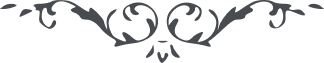 من آثار حضرت بهاءالله - مائده آسمانی، جلد 8 صفحه 30مطلب چهل و یکم _ باید بمصلحت امر ناظر بودقوله تعالی : " الیوم باید احبای حق بمصلحت امر ناظر باشند چه که اعدای خارجه و داخله بتمام حیله ظاهر شده‌اند چنانچه ظهور قبلم خبر داده و همچنین در الواح پارسیه که باستدلالیه معروفست از قلم علمیه اخبار این ایام ذکر شد و از جمله اینست که در شداید ایام ظهور نازل که امر بمرتبهئی صعب میشود که اصحاب آن سلطان وجود و جوهر مقصود در کوهها و صحراها فرار نمایند و از دست ظالمین مستور شوند و بر خی با کمال انقطاع جان در بازند چنانچه جمیع ظاهر شد و مشاهده نمودید ."